Στο πλαίσιο της προσπάθειας για τη δημιουργία ενός δικτύου κοινωνικής αλληλεγγύης, ο Δήμος Χίου έθεσε σε λειτουργία από τις 27 Ιουλίου 2017 το Κοινωνικό Φαρμακείο, με σκοπό την υλοποίηση δράσεων για την ενίσχυση των κοινωνικά και οικονομικά ευάλωτων ομάδων.Το Κοινωνικό Φαρμακείο παρέχει, στους κατοίκους του Δήμου Χίου δωρεάν φάρμακα, υγειονομικό υλικό και παραφαρμακευτικά προϊόντα, τα οποία εξασφαλίζει μέσω συγκεκριμένων συνεργασιών με φαρμακοβιομηχανίες, τοπικούς φαρμακευτικούς συλλόγους, καθώς και από τη συμμετοχή και την κινητοποίηση συλλογικών φορέων, επιχειρήσεων και πολιτών.Οι υπηρεσίες που παρέχονται είναι εντελώς δωρεάν και απευθύνονται σε ευάλωτες και ευπαθείς ομάδες.Το Κοινωνικό Φαρμακείο στελεχώνεται από ένα Φαρμακοποιό και έναν Βοηθό Φαρμακείου Κάθε προσφορά σας, όσο μικρή και αν είναι, μπορεί να προσφέρει μεγάλη ανακούφιση σε ένα συμπολίτη μας.Στηρίξτε τη προσπάθεια μας και δείξτε αλληλεγγύη έμπρακτα στους δύσκολους καιρούς που διανύει η χώρα μας.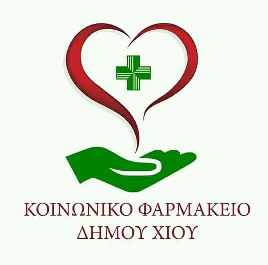 ΠληροφορίεςΗ συλλογή και διάθεση των προϊόντων πραγματοποιείται καθημερινά (Δευτέρα-Παρασκευή) στην οδό Φλοίσκου 7,Ευαγγελίστρια , Χίος κατά τις ώρες 7:00-15:00Τηλέφωνο επικοινωνίας: 22713-51750-51
E-mail:
kfarmakeio@chios.gov.gr